 UUCY PLEDGE FORM  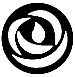 PLEASE RETURN THIS PLEDGE FORM BY FEBRUARY 28, 2021     In support of this amazing spiritual community, please accept this pledge to the 2021-2022 Stewardship Campaign. This generosity acknowledges that it takes our village to sustain and grow our community to reach its full potential. 1.  Total Pledge for the Year: $____________   (We suggest 5% of gross income)  Frequency of Donation (check one) 	         Weekly               Semi- Monthly	Monthly	             One Time Yearly2. UUCY encourages pledge payments by auto-withdraw from your bank account or credit card. If you are continuing your current pledge by auto-withdraw please check this box.  If you are changing your pledge amount but continuing your auto-withdraw from your current bank account or credit card please check this box. My auto-withdraw account information has changed. My completed authorization form is enclosed.3.  If you are not opting for auto-withdraw, your pledge payments may be paid:by check made out to UUCY with” Pledge” in the memo line. on the uucy.org website, click on “Give” then on “Contribute to this Special Place” and you will see several electronic options for paying your pledge.4.  Regardless of which payment method you choose above, please fill in the information below to complete your pledge. First Name: _________________________________________	Last Name: _______________________________________Partner’s First Name: _________________________________	Last Name: _______________________________________Address: ___________________________________________________________________________________________________City: _____________________________	State: _________		Zip Code: __________________Primary Phone No: _________________________________		Secondary Phone No: _______________________________Email Address: ____________________________________________________Partner’s Email Address: _____________________________________________________________Signature: _______________________________________________	Date: ______________________________5.  Please mail your pledge form and Authorization Form, if needed, in the self-addressed stamped envelope to:  UUCY, c/o Stewardship, 925 South George Street, York, PA 17403 or place envelope in the Stewardship mailbox located in the Carriage House across form the admin office. Note: You may adjust your pledge amount at any time if circumstances require by emailing Diane or Tom Kearney, Stewardship Co-Chairs at dkearney51@gmail.com or  tlkearney51@gmail.com or calling Diane at 717-887-2761 or Tom at 717-324-8030.